Quick Handwriting Warm Up 1 Pictures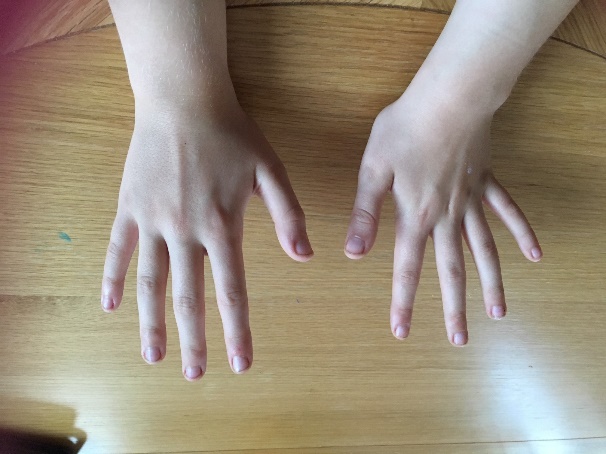 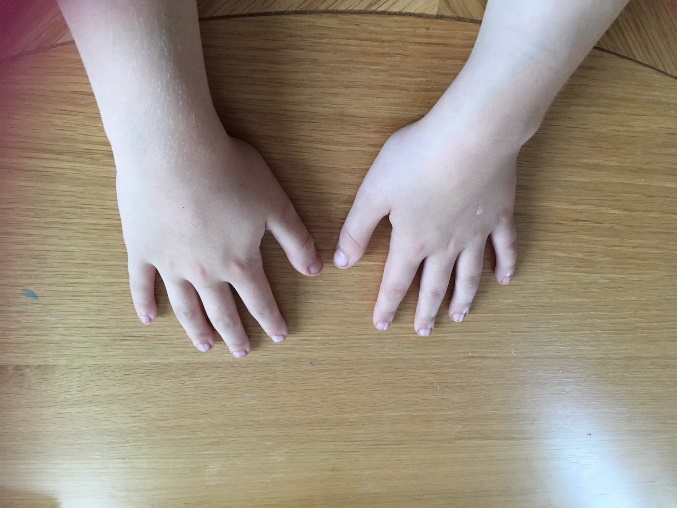 10  wrist extensions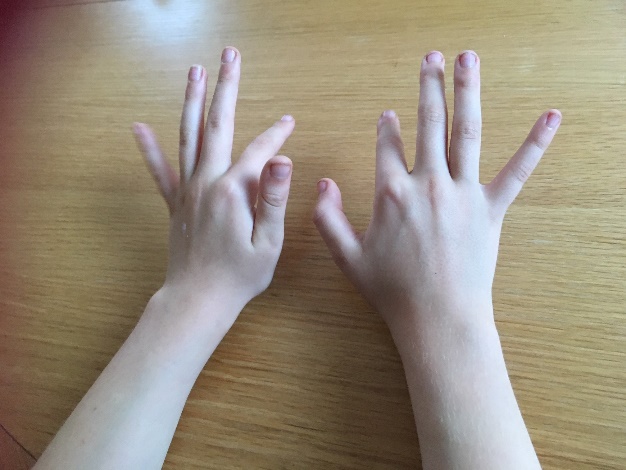 10  finger wiggles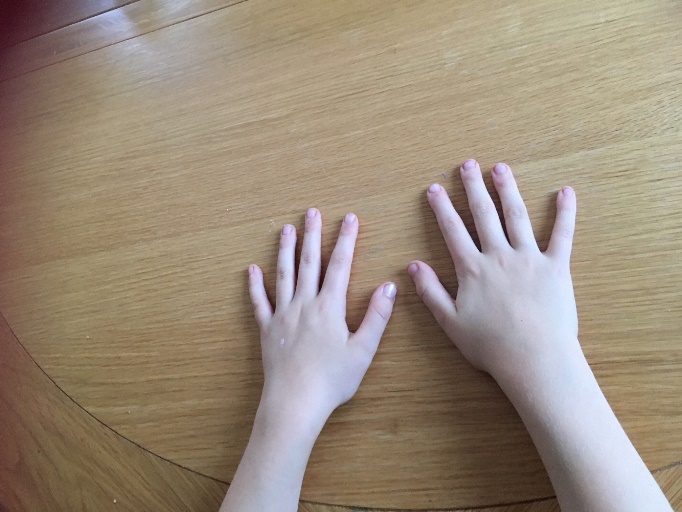 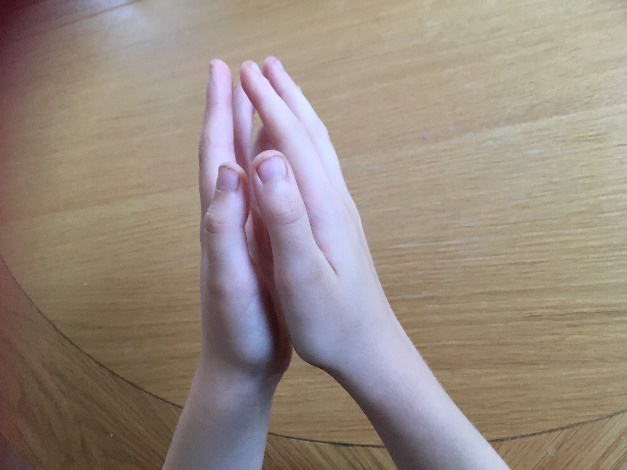  10 table claps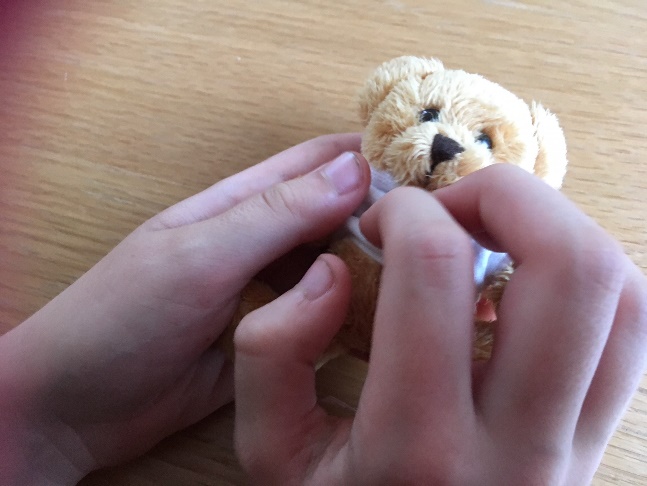 10  tickles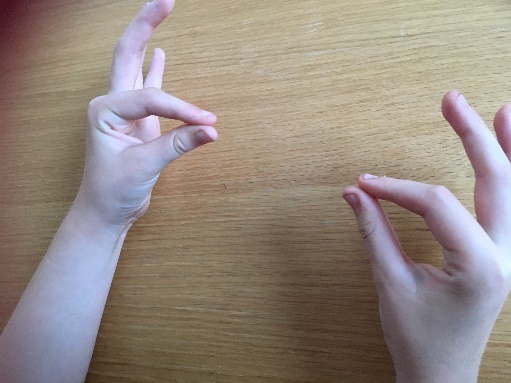 10  finger and thumb pinches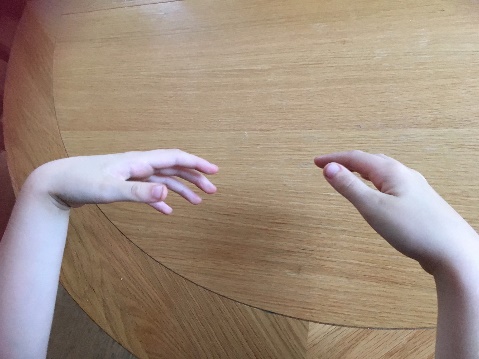 10  hand shakes